Core Competencies: Possess excellent administrative and interpersonal skillsAbility to perform tasks under pressureKnowledge of customer relationship management and contact management contact systemsHighly skilled in managing time organizing work prioritiesAll kind of L/C work dealing with different banks like Emirates NBD,HBZ,BSI,BMIOperate desktop computer to compose and edit correspondence and memoranda from dictation ,verbal direction, and from knowledge of policies of established departments and divisions,prepare,transcribe,compose,type,edit and distribute agendas and numerous minutes of meetingsIn depth knowledge of various computer applications with good typing speedCommunication	: Good communication skills and a good listener too.Managerial		: Would like to organize, face challenges and lead the team to success.Strengths		: Positive attitude with focused mind and determination.Bachelor in CommerceTicketing CourseDiploma in Computer Hardware Operating System	Various Windows Operating SystemApplications		MS OfficePresentation Tools	MS PowerPointInternet		Web Browsing ,Searching, Surfing Net with good typing speed   .    2015 to Date GO GREEN GROUP OF COMPANIES, J.L.T                                        Working as a P.R.O, Four Dubai Local companies and Jebel ali Free Zone,                                         DMCC,                                        (Acme pick L.L.C, Al Mutawassit L.L.C, sea harvest L.L.C, acme dig itch JLT,                                          GO Green co FZCO,)                                                        .    2013 to 2015 ICT GENERAL TRADING L.L.C                                        Purchase and Traveler, Food Items,2006- to-2013	BFT Trading FZCO		Administrator dealing with LC – (Letter of Credit) as well                        : Marketing and Purchasing Traveling, Thailand, Iran, Malaysia, Vietnam.                                                                     Kenya South Africa,1996-2006	Heliopolis Computer Co. L.L.CPRO responsibilities, Courier and Documents services1994-1996	Karama AutomobilesSales Representative for Automobile Parts& AccessoriesBefore 1996	Government Driving SchoolKuttichara, Kerala, IndiaDriving InstructorWork Experience covering all activities related to Customs Clearance at Jebel Ali,Port Rashid, Airport Cargo in DubaiDoing clearing job and P.R.O works at Chamber of Commerce, Dubai MunicipalityDubai Police, Traffic Dep and Dubai Economic Dept.Date of Birth		20 May 1972Gender		MaleNationality		IndianMarital Status		MarriedVisa Status		EmploymentLanguages known	English,Hindi,Malayalam,ArabicDriving License	Valid U.A.E driving licenseWill be provided on request.SALIH                                                         Salih.359009@2freemail.com  C/o 0504753686To establish a professional with your esteemed organization by a challenging position, that suits my Admin skills,abilities,knowledge,towards career advancement and excellence by gaining valuable experience from the job and blending my growth opportunities with that of the organization.KEY SKILLSPROFESSIONAL QUALIFICATIONCOMPUTER SKILLSWORK EXPERIENCEPERSONAL INFORMATIONREFERENCE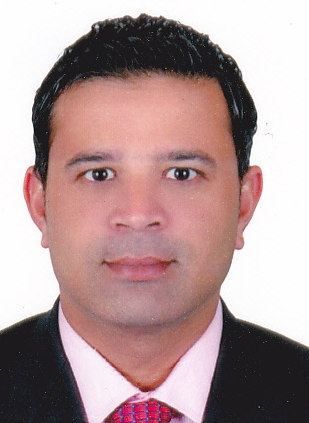 